Nabídka roušek Jelikož obec má k dispozici jednorázové roušky od Středočeského kraje. Nabízíme zejména občanům nad 65 let ochranné roušky.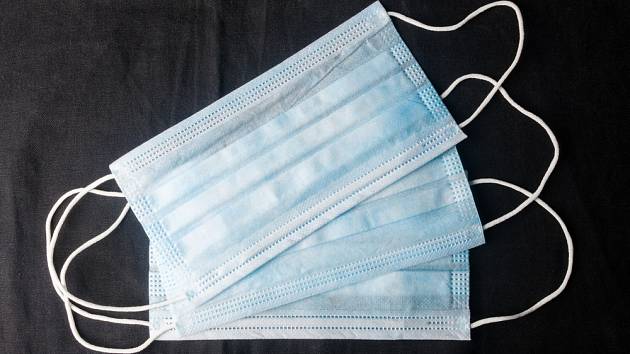 Pokud má někdo z občanů zájem, volejte na telefonní číslo obecního úřadu 327 543 429 nebo 725 021 561, nebo pošlete SMS zprávu na 725 021 561. Roušky Vám bude dodána do Vaší schránky.